Research Rubric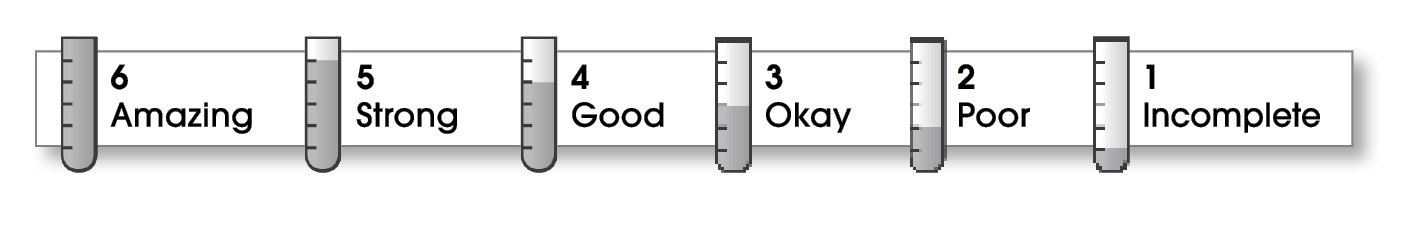 Comments: You clearly understand what it means to focus on an interesting aspect of your subject (Ms. Mankiller’s difficult life). Your report proves to me that Wilma Mankiller is certainly worthy of everyone’s respect.	Your writing reads smoothly and is free of careless errors. The only problem I noticed was the lack of citations in your report: Where did you find your information?© Thoughtful Learning	For Write on Course 20-20 and All WriteName:Title:Wilma Mankiller: Good Times and Bad5IdeasThe writing . . .includes a thesis statement that focuses on an interesting aspect of the topic.effectively supports the thesis.thoroughly informs readers.gives credit, when necessary, for ideas from other sources.The writing . . .includes a thesis statement that focuses on an interesting aspect of the topic.effectively supports the thesis.thoroughly informs readers.gives credit, when necessary, for ideas from other sources.5Organizationincludes a clearly developed beginning, middle, and ending.presents supporting information in an organized manner (perhaps one main idea per paragraph).includes a clearly developed beginning, middle, and ending.presents supporting information in an organized manner (perhaps one main idea per paragraph).5Voicespeaks in a sincere and knowledgeable way.shows that the writer is truly interested in the subject.speaks in a sincere and knowledgeable way.shows that the writer is truly interested in the subject.4Word Choiceexplains or defines any unfamiliar terms.employs an appropriate level of language.explains or defines any unfamiliar terms.employs an appropriate level of language.5Sentence Fluencyflows smoothly from one idea to the next.flows smoothly from one idea to the next.4Conventionsadheres to the rules of grammar, spelling, and punctuation.follows the appropriate format for research papers (including correct documentation).adheres to the rules of grammar, spelling, and punctuation.follows the appropriate format for research papers (including correct documentation).